REVISIÓN PARCIAL DE LAS DIRECTRICES DE EXAMEN DEL POMELO y el PUMMELO
(CITRUS L. – GRUPO 4)Documento preparado por expertos de EspañaDescargo de responsabilidad: el presente documento no constituye un documento de política u orientación de la UPOV	El presente documento tiene por objeto exponer una propuesta de revisión parcial de las directrices de examen del pomelo y el pummelo (Citrus L. – Grupo 4) (documento TG/204/1 Rev.).	En su quincuagésima sesión, celebrada en Budapest (Hungría) del 24 al 28 de junio de 2019, el Grupo de Trabajo Técnico sobre Plantas Frutales (TWF) examinó una propuesta de revisión parcial de las directrices de examen del pomelo y el pummelo (Citrus L. – Grupo 4) conforme a los documentos TG/204/1 Rev. y TWF/50/8 “Partial revision of the Test Guidelines for Grapefruit and Pummelo (Citrus L. – Group 4)” y propuso modificar dichas directrices como se indica a continuación (véase el párrafo 92 del documento TWF/50/13 “Report”):Carácter 30 “Antera: polen viable”Cambiar el nombre del carácter por “Antera: viabilidad del polen”Cambiar el tipo de expresión de QL a QN y añadir niveles de expresión con variedades ejemploAñadir una explicaciónCarácter 50 “Superficie del fruto: color(es) predominante(s)”Añadir el nuevo nivel de expresión “naranja amarillento”Cambiar variedades ejemploSustituir el texto del nivel 1 por “blanco” en el carácter 63 “Fruto: color del albedo”Incorporar el nuevo carácter 66 “Solo variedades con Fruto: gajos bicolores: presentes: Fruto: distribución de la coloración roja” a continuación del carácter 65 “Fruto: gajos bicolores”Carácter 66 “Fruto: color principal de la pulpa”Sustituir el texto del nivel 1 por “amarillo verdoso”Añadir el nuevo nivel de expresión “naranja” con una variedad ejemploSuprimir el carácter 81 “Fruto: número de semillas (autopolinización manual controlada)” y modificar la Ad. 82 “Fruto: número de semillas (polinización libre)”	En el Anexo del presente documento se recogen los cambios consiguientes en la tabla de caracteres general para Citrus con arreglo a las modificaciones de las directrices de examen del pomelo y el pummelo (Citrus L. – Grupo 2) que se especifican en el presente documento y a las modificaciones de las directrices de examen del naranjo (Citrus L. – Grupo 4) que se especifican en el documento TC/55/19.	Los cambios propuestos se indican a continuación como texto sombreado y subrayado (si se trata de una inserción) o tachado (si se trata de una supresión).Propuesta de modificación del carácter 30 “Antera: polen viable”Texto actual:Nuevo texto propuesto:Ad. 30: Antera: viabilidad del polenDurante el desarrollo de la yema floral se producen variaciones. Ha de observarse durante el período de plena floración. Deberá seleccionarse el valor más alto de los dos años de observaciones, por ser el que indica el máximo potencial de polinización.Método de determinación del porcentaje de viabilidad del polen:El polen deberá recolectarse cuando los pétalos comiencen a separarse (pero con las anteras cerradas). Las anteras deberán colocarse en cajas Petri e introducirse en un desecador que contenga gel de sílice a temperatura ambiente, durante 20-48 horas en oscuridad. Cuando se hayan abierto las anteras, deberán trasladarse a una cámara de 8ºC al 70-80% de humedad relativa durante una hora. Posteriormente, el polen se depositará con un pincel en un portaobjetos con 2 ml de medio Brewbaker (Brewbaker y Kwack, 1963). Por último, el portaobjetos se depositará en una cámara a 24ºC al 75% de humedad relativa durante 20 horas.El porcentaje de fertilidad del polen se calcula a partir de la media de granos de polen germinados observados mediante un microscopio binocular de 15 aumentos en dos portaobjetos distintos.(Brewbaker, J.L. and Kwack, B.H. 1963. The essential role of calcium ion in pollen germination and pollen tube growth. Amer. Jour. Botany. 50: 859-865.)Propuesta de modificación del carácter 50 “Superficie del fruto: color(es) predominante(s)”Texto actual:Nuevo texto propuesto:Propuesta de modificación del carácter 63 “Fruto: color del albedo”Texto actual:Nuevo texto propuesto:Propuesta de incorporación del nuevo carácter “Solo variedades con Fruto: gajos bicolores: presentes: Fruto: distribución de la coloración roja” a continuación del carácter 65 “Fruto: gajos bicolores”Texto actual:Nuevo texto propuesto:Propuesta de modificación del carácter 66 “Fruto: color principal de la pulpa”Texto actual:Nuevo texto propuesto:Propuesta de supresión del carácter 81 “Fruto: número de semillas (autopolinización manual controlada)” y modificación de la Ad. 82 “Fruto: número de semillas (polinización libre)”Texto actual:Nuevo texto propuesto:Ad. 82 81 ([326]): Fruto: número de semillas (polinización libre)	Se entiende por polinización libre la polinización natural entre árboles de la misma cualquier variedad.[Sigue el Anexo]Cambios consiguientes en la tabla de caracteres general para Citrus[Fin del Anexo y del documento]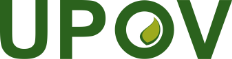 SUnión Internacional para la Protección de las Obtenciones VegetalesComité TécnicoQuincuagésima quinta sesión
Ginebra, 28 y 29 de octubre de 2019TC/55/20Original: InglésFecha: 17 de septiembre de 2019EnglishfrançaisdeutschespañolExample Varieties
Exemples
Beispielssorten
Variedades ejemplo
Note/
Nota30.Anther: viable pollenAnthère: pollen viableAnthere: keimfähiger PollenAntera: polen viableQL(c)absentabsentfehlendausente1[239]presentprésentvorhandenpresente9EnglishfrançaisdeutschespañolExample Varieties
Exemples
Beispielssorten
Variedades ejemplo
Note/
Nota30.

(+)Anther: viable pollen viabilityAnthère: viabilité du pollen viabileAnthere: keimfähiger Keimfähigkeit des PollenAntera: viabilidad del polen viableQL
QN(b)absent or lowabsente ou faiblefehlend oder geringausente o bajaGregal (PUM), JR 13 (GRA)1mediummoyennemittelmedia2highfortestarkaltaMarsh (GRA), Duncan (GRA)3[239]presentprésentvorhandenpresente9EnglishfrançaisdeutschespañolExample Varieties
Exemples
Beispielssorten
Variedades ejemplo
Note/
Nota50.
(*)Fruit surface: 
predominant color(s)Surface du fruit: couleur(s) prédominante(s)Fruchtoberfläche: Hauptfarbe(n)Superficie del fruto: color(es) predominante(s)PQ(e)yellow green vert-jaunegelbgrünverde amarillento1(f)greenish yellowjaune verdâtre grünlichgelbamarillo verdoso Tahiti (PUM)2light yellow jaune clairhellgelbamarillo claroMelogold (HGP), 
Oroblanco (HGP), 
Pomelit (PUM)3medium yellowjaune moyenmittelgelbamarillo medioMarsh (GRA)4light pinkrose pâlehellrosarosa claroRuby Henninger (GRA)5medium pinkrose moyenmittelrosarosa medioOran Red (GRA)6[282]dark pinkrose foncédunkelrosarosa oscuroStar Ruby (GRA)7EnglishfrançaisdeutschespañolExample Varieties
Exemples
Beispielssorten
Variedades ejemplo
Note/
Nota50.
(*)Fruit surface: predominant color(s)Surface du fruit: couleur(s) prédominante(s)Fruchtoberfläche: Hauptfarbe(n)Superficie del fruto: color(es) predominante(s)PQ(e)yellow green vert-jaunegelbgrünverde amarillento1(f)greenish yellowjaune verdâtre grünlichgelbamarillo verdoso Tahiti (PUM)2light yellow jaune clairhellgelbamarillo claroMelogold (HGP), 
Oroblanco (HGP), 
Pomelit (PUM)3medium yellowjaune moyenmittelgelbamarillo medioMarsh (GRA)4light pinkrose pâlehellrosarosa claroRuby Henninger (GRA)5medium pinkrose moyenmittelrosarosa medioOran Red (GRA)6dark pinkrose foncédunkelrosarosa oscuroStar Ruby (GRA)7[282]yellowish orangeorange jaunâtregelblichorangenaranja amarillentoGregal (PUM)8EnglishfrançaisdeutschespañolExample Varieties
Exemples
Beispielssorten
Variedades ejemplo
Note/
Nota63.Fruit: color of albedoFruit: couleur de l'albédoFrucht: Farbe der AlbedoFruto: color del albedoPQ(e)greenishverdâtregrünlichverdosoMarsh (GRA), Melogold (HGP), Oroblanco (HGP)1light pinkrose pâlehellrosarosa claroRay Ruby (GRA), Redblush (GRA), Ruby Henninger (GRA)2[300]pinkroserosarosaStar Ruby (GRA)3EnglishfrançaisdeutschespañolExample Varieties
Exemples
Beispielssorten
Variedades ejemplo
Note/
Nota63.Fruit: color of albedoFruit: couleur de l'albédoFrucht: Farbe der AlbedoFruto: color del albedoPQ(e)greenish
whiteverdâtre
blancgrünlich
weißverdoso
blancoMarsh (GRA), Melogold (HGP), Oroblanco (HGP)1light pinkrose pâlehellrosarosa claroRay Ruby (GRA), Redblush (GRA), Ruby Henninger (GRA)2[300]pinkroserosarosaStar Ruby (GRA)3EnglishfrançaisdeutschespañolExample Varieties
Exemples
Beispielssorten
Variedades ejemplo
Note/
Nota65.Fruit: bicolored segmentsFruit: segments bicoloresFrucht: zweifarbige SegmenteFruto: gajos bicoloresQL(e)absentabsentsfehlendausentesMarsh (GRA), Star Ruby (GRA)1[306]presentprésentsvorhandenpresentesPomelit (PUM)9EnglishfrançaisdeutschespañolExample Varieties
Exemples
Beispielssorten
Variedades ejemplo
Note/
Nota65.Fruit: bicolored segmentsFruit: segments bicoloresFrucht: zweifarbige SegmenteFruto: gajos bicoloresQL(e)absentabsentsfehlendausentesMarsh (GRA), Star Ruby (GRA)1[306]presentprésentsvorhandenpresentesPomelit (PUM)966.Only varieties with Fruit: bicolored segments: present: Fruit: distribution of red colorationSeulement variétés avec Fruit: segments bicolores: présents: Fruit: distribution de la coloration rougeNur Sorten mit Frucht: zweifarbige Segmente: vorhanden: Frucht: Verteilung der RotfärbungSólo variedades con Fruto: gajos bicolores: presentes: Fruto: distribución de la coloración rojaQL(e)evenly distributeduniformément répartisgleichmäßig verteiltrepartido uniformeHenderson (GRA)1[306.1]mainly marginateprincipalement au bordhauptsächlich am Randprincipalmente marginalStar Ruby (PUM), Chandler (PUM)2EnglishfrançaisdeutschespañolExample Varieties
Exemples
Beispielssorten
Variedades ejemplo
Note/
Nota66.
(*)Fruit: main color of fleshFruit: couleur principale de la chairFrucht: Hauptfarbe des FleischesFruto: color principal de la pulpaPQ(e)whitishblanchâtreweißlichblanquecinoMarsh (GRA), Melogold (HGP), Oroblanco (HGP)1(g)light greenvert clairhellgrünverde claroTahiti (PUM)2light pinkrose pâlehellrosarosa claroRay Ruby (GRA), Redblush (GRA), Ruben (GRA), Ruby Henninger (GRA)3medium pinkrose moyenmittelrosarosa medioHenderson (GRA)4dark pinkrose foncédunkelrosarosa oscuroStar Ruby (GRA)5[307]whitish and pinkblanchâtre et roseweißlich und rosablanquecino y rosaPomelit (PUM)6EnglishfrançaisdeutschespañolExample Varieties
Exemples
Beispielssorten
Variedades ejemplo
Note/
Nota66.
67.
(*)Fruit: main color of fleshFruit: couleur principale de la chairFrucht: Hauptfarbe des FleischesFruto: color principal de la pulpaPQ(e)whitish 
greenish yellowblanchâtre 
jaune verdâtreweißlich
grünlichgelbblanquecino
amarillo verdosoMarsh (GRA), Melogold (HGP), Oroblanco (HGP)1(g)light greenvert clairhellgrünverde claroTahiti (PUM)2light pinkrose pâlehellrosarosa claroRay Ruby (GRA), Redblush (GRA), Ruben (GRA), Ruby Henninger (GRA)3medium pinkrose moyenmittelrosarosa medioHenderson (GRA)4dark pinkrose foncédunkelrosarosa oscuroStar Ruby (GRA)5whitish and pinkblanchâtre et roseweißlich und rosablanquecino y rosaPomelit (PUM)6[307]orangeorangeorangenaranjaGregal (PUM)7EnglishfrançaisdeutschespañolExample Varieties
Exemples
Beispielssorten
Variedades ejemplo
Note/
Nota80.Fruit: strength of fibreFruit: rigidité des fibresFrucht: Festigkeit der FasernFruto: vigor de la fibraQN(e)weakfaibleschwachdébil3mediummoyennemittelmedio5[324]strongfortestarkfuerte781.

(+)Fruit: number of seeds (controlled manual self-pollination)Fruit: nombre de pépins (autopollinisation manuelle contrôlée)Frucht: Anzahl Samen (manuelle kontrollierte Selbstbestäubung)Fruto: número de semillas (autopolinización manual controlada)QN(e)absent or very fewabsents ou très peu nombreuxfehlend oder sehr geringausentes o muy bajoMelogold (HGP), Oroblanco (HGP), 1fewpeu nombreuxgeringbajoNelruby (GRA), Redblush (GRA)3mediummoyenmittelmedio5manynombreuxgroßalto7[325]very manytrès nombreuxsehr großmuy altoChandler (PUM), Tahiti (PUM)982.

(+)Fruit: number of seeds (open pollination)Fruit: nombre de pépins (fécondation libre)Frucht: Anzahl Samen (frei abblühend)Fruto: número de semillas (polinización libre)QN(e)absent or very fewabsents ou très peu nombreuxfehlend oder sehr geringausentes o muy bajo1fewpeu nombreuxgeringbajo3mediummoyenmittelmedio5[326]manynombreuxgroßalto7EnglishfrançaisdeutschespañolExample Varieties
Exemples
Beispielssorten
Variedades ejemplo
Note/
Nota80.Fruit: strength of fibreFruit: rigidité des fibresFrucht: Festigkeit der FasernFruto: vigor de la fibraQN(e)weakfaibleschwachdébil3mediummoyennemittelmedio5[324]strongfortestarkfuerte781.

(+)Fruit: number of seeds (controlled manual self-pollination)Fruit: nombre de pépins (autopollinisation manuelle contrôlée)Frucht: Anzahl Samen (manuelle kontrollierte Selbstbestäubung)Fruto: número de semillas (autopolinización manual controlada)QN(e)absent or very fewabsents ou très peu nombreuxfehlend oder sehr geringausentes o muy bajoMelogold (HGP), Oroblanco (HGP), 1fewpeu nombreuxgeringbajoNelruby (GRA), Redblush (GRA)3mediummoyenmittelmedio5manynombreuxgroßalto7[325]very manytrès nombreuxsehr großmuy altoChandler (PUM), Tahiti (PUM)982.
81.

(+)Fruit: number of seeds (open pollination)Fruit: nombre de pépins (fécondation libre)Frucht: Anzahl Samen (frei abblühend)Fruto: número de semillas (polinización libre)QN(e)absent or very fewabsents ou très peu nombreuxfehlend oder sehr geringausentes o muy bajo1fewpeu nombreuxgeringbajo3mediummoyenmittelmedio5[326]manynombreuxgroßalto7Group/Groupe/Gruppe/GrupoGroup/Groupe/Gruppe/GrupoGroup/Groupe/Gruppe/GrupoGroup/Groupe/Gruppe/GrupoGroup/Groupe/Gruppe/GrupoEnglishfrançaisdeutschespañolNote/NotaGroup/Groupe/Gruppe/GrupoGroup/Groupe/Gruppe/GrupoGroup/Groupe/Gruppe/GrupoGroup/Groupe/Gruppe/GrupoGroup/Groupe/Gruppe/Grupo12345EnglishfrançaisdeutschespañolNote/Nota12345239.-126293037Anther: viable pollenAnthère: pollen viableAnthere: keimfähiger PollenAntera: polen viableQLabsentabsentfehlendausente1presentprésentvorhandenpresente9239.-22630Anther: pollen viabilityAnthère: viabilité du pollen Anthere: Keimfähigkeit des PollenAntera: viabilidad del polen QNabsent or lowabsente ou faiblefehlend oder geringausente o baja1mediummoyennemittelmedia2highfortestarkalta3282.6151495071Fruit surface: predominant color(s)Surface du fruit: couleur(s) prédominante(s)Fruchtoberfläche: Hauptfarbe(n)Superficie del fruto: color(es) predominante(s)PQ(*)(*)(*)greenvertgrünverde111yellow greenvert-jaunegelbgrünverde amarillento2212greenish yellowjaune verdâtre grünlichgelbamarillo verdoso 2green and yellowvert et jaunegrün und gelbverde y amarillo3light yellowjaune clairhellgelbamarillo claro3334medium yellowjaune moyenmittelgelbamarillo medio4445yellow orangeorange-jaunegelborangenaranja amarillento5156medium orangeorange moyenmittelorangenaranja medio627dark orangeorange foncédunkelorangenaranja oscuro738green and orangevert et orangegrün und orangeverde y naranja9yellow and orangejaune et orangegelb und orangeamarillo y naranja10orange redrouge orangéorangerotrojo anaranjado8411redrougerotrojo95yellow and redjaune et rougegelb und rotamarillo y rojo12orange and redorange et rougeorange und rotnaranja y rojo13light pink rose pâlehellrosarosa claro5medium pink rose moyenmittelrosarosa medio6dark pinkrose foncédunkelrosarosa oscuro7yellowish orangeorange jaunâtregelblich orangenaranja amarillento8290.-16756555678Fruit surface: presence of pitting and pebbling on oil glandsSurface du fruit: présence de dépression et de protubérance sur les glandes à huileFruchtoberfläche: Vorhandensein von Grübchen und Körnern an den ÖldrüsenSuperficie del fruto: presencia de picado y granulado en las glándulas de aceitePQpitting and pebbling absentdépression et protubérance absentesGrübchen und Körner fehlendpicado y granulado ausentes1pitting absent, pebbling presentdépression absente, protubérance présenteGrübchen fehlend, Körner vorhandenpicado ausente, granulado presente2pitting present, pebbling absentdépression présente, protubérance absenteGrübchen vorhanden, Körner fehlendpicado presente, granulado ausente3pitting and pebbling presentdépression et protubérance présentesGrübchen und Körner vorhandenpicado y granulado presentes4290.-256Fruit surface: presence of pitting and pebbling Surface du fruit: présence de dépression et de protubérance Fruchtoberfläche: Vorhandensein von Grübchen und KörnernSuperficie del fruto: presencia de picado y granulado (+)pitting and pebbling absentdépression et protubérance absentesGrübchen und Körner fehlendpicado y granulado ausentes1PQpitting absent, pebbling presentdépression absente, protubérance présenteGrübchen fehlend, Körner vorhandenpicado ausente, granulado presente2pitting present, pebbling absentdépression présente, protubérance absenteGrübchen vorhanden, Körner fehlendpicado presente, granulado ausente3pitting and pebbling presentdépression et protubérance présentesGrübchen und Körner vorhandenpicado y granulado presentes4291.-16857565779Varieties with fruit surface: pitting on oil glands present only: Fruit surface: density of pitting Variétés avec surface du fruit: présence seulement de dépression sur les glandes à huile: Surface du fruit: densité de la dépression Sorten mit Fruchtoberfläche: nur Grübchen an den Öldrüsen vorhanden: Fruchtoberfläche: Dichte der Grübchen Variedades con superficie del fruto: presencia solamente de picado en las glándulas de aceite: Superficie del fruto: densidad del picadoQNsparseéparselockerdispersa3mediummoyennemittelmedia5densedensedichtdensa7291.-257Varieties with fruit surface: pitting on oil glands present only: Fruit surface: density of pitting Variétés avec surface du fruit: présence seulement de dépression sur les glandes à huile: Surface du fruit: densité de la dépression Sorten mit Fruchtoberfläche: nur Grübchen an den Öldrüsen vorhanden: Fruchtoberfläche: Dichte der Grübchen Variedades con superficie del fruto: presencia solamente de picado en las glándulas de aceite: Superficie del fruto: densidad del picadoQNsparseéparselockerdispersa3mediummoyennemittelmedia5densedensedichtdensa7300.76626387Fruit: color of albedoFruit: couleur de l’albédoFrucht: Farbe der AlbedoFruto: color del albedoPQgreenishverdâtregrünlichverdoso1111whiteblancweißblanco2212light yellowjaune clairhellgelbamarillo claro333light orangeorange clairhellorangenaranja claro444light pinkrose pâlehellrosarosa claro2pinkroserosarosa5535reddishrougeâtrerötlichrojizo666306.-16465Fruit: bicolored segmentsFruit: segments bicoloresFrucht: zweifarbige SegmenteFruto: gajos bicoloresQLabsentabsentsfehlendausentes1presentprésentsvorhandenpresentes9306.-26465Only varieties with Fruit: bicolored segments: present: Fruit: distribution of red colorationSeulement variétés avec Fruit: segments bicolores: présents: Fruit: distribution de la coloration rougeNur Sorten mit Frucht: zweifarbige Segmente: vorhanden: Frucht: Verteilung der RotfärbungSolo variedades con Fruto: gajos bicolores: presentes: Fruto: distribución de la coloración rojaQLevenly distributeduniformément répartisgleichmäßig verteiltrepartido uniforme1mainly marginateprincipalement au bordhauptsächlich am Randprincipalmente marginal2307.81655966
6792Fruit: main color of fleshFruit: couleur principale de la chairFrucht: Hauptfarbe des FleischesFruto: color principal de la pulpaPQ(*)(*)(*)(*)whitishblanchâtreweißlichblanquecino111greenish yellowjaune verdâtregrünlichgelbamarillo verdoso1light greenvert clairhellgrünverde claro2122light yellowjaune clairhellgelbamarillo claro323medium yellowjaune moyenmittelgelbamarillo medio44light orangeorange clairhellorangenaranja claro515medium orangeorange moyenmittelorangenaranja medio626dark orangeorange foncédunkelorangenaranja oscuro737orange redrouge orangéorangerotrojo anaranjado4redrougerotrojo858purplevioletpurpurpúrpura99light pinkrose pâlehellrosarosa claro3medium pinkrose moyenmittelrosarosa medio34dark pinkrose foncédunkelrosarosa oscuro5whitish and pinkblanchâtre et roseweißlich und rosablanquecino y rosa6yellow and redjaune et rougegelb und rotamarillo y rojo10orangeorange orangenaranja 7323.96817179Fruit juice: acidityJus du fruit: aciditéFruchtsaft: SäureJugo del fruto: acidezQNvery lowtrès faiblesehr geringmuy baja1lowfaiblegeringbaja3333mediummoyennemittelmedia5555highfortestarkalta7777325.98837381100Fruit: number of seeds (controlled manual self-pollination)Fruit: nombre de pépins (autopollinisation manuelle contrôlée)Frucht: Anzahl Samen (manuelle kontrollierte Selbstbestäubung)Fruto: número de semillas (autopolinización manual controlada)(+)absent or very fewabsents ou très peu nombreuxfehlend oder sehr geringausentes o muy bajo1QNfewpeu nombreuxgeringbajo3mediummoyenmittelmedio5manynombreuxgroßalto7very manytrès nombreuxsehr großmuy alto9